【玉掛け技能講習規程第４条第１項（特例）を受ける場合の添付書類】講習時間１６時間クレーン等で、つり上げ荷重が１トン以上の玉掛けの補助作業の業務に６ヶ月以上従事した経験を有する者。〇私は、玉掛け業務の有資格者　　　　　　　　　　　　　　　氏の直接の指揮の下で　 　玉掛けの補助作業に６ヶ月以上、間違いなく従事しました。受講者氏名　　　　　　　　　　　　　　　　　　　　　　  　印〇上記の受講者が、枠内のとおり玉掛けの補助作業の実務に就いたことを証明いたします。令和　　　年　　　月　　　日事業所名称　　　　　　　　　　　　　　　　　　　　　　　　 　所在地　　　　　　　　　　　　　　　　　　　　　　　 　　事業者職氏名　　　　　　　　　　　　　　　　　　　　　　　　印補助作業の期間クレーンの種類または型式荷の種類及び形状具　体　的　な　作　業　内　容令和　　年　　月令和　　年　　月令和　　年　　　月令和　　年　　　月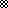 